Рассмотрев заявление депутата Совета депутатов ЗАТО г. Зеленогорска Антонюк Светланы Владимировны, на основании статьи 16 Регламента Совета депутатов ЗАТО г. Зеленогорска Совет депутатов ЗАТО г. ЗеленогорскаР Е Ш И Л:Внести в решение Совета депутатов ЗАТО г. Зеленогорска от 11.10.2018 № 2-4р «Об утверждении персонального состава постоянных комиссий Совета депутатов ЗАТО г. Зеленогорска» следующие изменения: Ввести в состав постоянной комиссии по бюджету, городскому хозяйству и перспективам развития города депутата Совета депутатов ЗАТО г. Зеленогорска Антонюк Светлану Владимировну.Ввести в состав постоянной комиссии по местному самоуправлению и социальной политике депутата Совета депутатов ЗАТО г. Зеленогорска Антонюк Светлану Владимировну.Настоящее решение вступает в силу в день подписания и подлежит опубликованию в газете «Панорама».Председатель Совета депутатовЗАТО г. Зеленогорска							В.В. Терентьев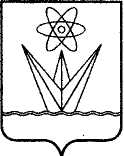  СОВЕТ ДЕПУТАТОВЗАКРЫТОГО АДМИНИСТРАТИВНО-ТЕРРИТОРИАЛЬНОГО ОБРАЗОВАНИЯ ГОРОДА ЗЕЛЕНОГОРСКАКРАСНОЯРСКОГО КРАЯРЕШЕНИЕ СОВЕТ ДЕПУТАТОВЗАКРЫТОГО АДМИНИСТРАТИВНО-ТЕРРИТОРИАЛЬНОГО ОБРАЗОВАНИЯ ГОРОДА ЗЕЛЕНОГОРСКАКРАСНОЯРСКОГО КРАЯРЕШЕНИЕ СОВЕТ ДЕПУТАТОВЗАКРЫТОГО АДМИНИСТРАТИВНО-ТЕРРИТОРИАЛЬНОГО ОБРАЗОВАНИЯ ГОРОДА ЗЕЛЕНОГОРСКАКРАСНОЯРСКОГО КРАЯРЕШЕНИЕ СОВЕТ ДЕПУТАТОВЗАКРЫТОГО АДМИНИСТРАТИВНО-ТЕРРИТОРИАЛЬНОГО ОБРАЗОВАНИЯ ГОРОДА ЗЕЛЕНОГОРСКАКРАСНОЯРСКОГО КРАЯРЕШЕНИЕ30.10.2019г. Зеленогорскг. Зеленогорск№ 15-65рО внесении изменений в решение Совета депутатов ЗАТО г. Зеленогорска от 11.10.2018 № 2-4р «Об утверждении персонального состава постоянных комиссий Совета депутатов ЗАТО г. Зеленогорска»О внесении изменений в решение Совета депутатов ЗАТО г. Зеленогорска от 11.10.2018 № 2-4р «Об утверждении персонального состава постоянных комиссий Совета депутатов ЗАТО г. Зеленогорска»